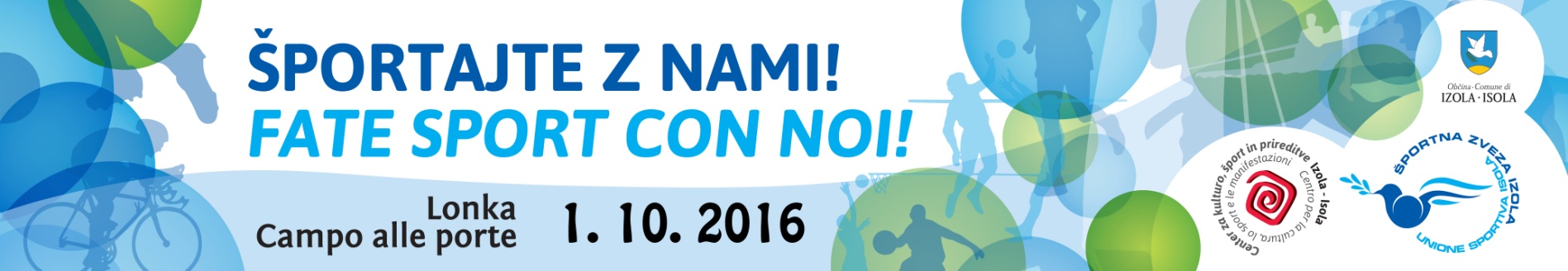 DNEVI ODPRTIH VRAT IZOLSKEGA ŠPORTAod 17. septembra do 23. oktobra 2016IZKORISTITE  BREZPLAČNE ŠPORTNE DEJAVNOSTI  IN SPOZNAJTE IZOLSKI ŠPORT !Sobota17. 9. 2016Sobota17. 9. 2016Sobota17. 9. 2016   KEGLJAŠKI KLUB   IZOLA13.00-20.00PROSTORI  GARAŽE SPAR V LIVADAHOgled tekem ženske ekipe I.B. državna liga in moške ekipe II. državna liga zahod.     Ponedeljek19. 9. 2016Ponedeljek19. 9. 2016Ponedeljek19. 9. 2016BALINARSKI KLUB KORTE17.00-19.00(mladi)BALINARSKO IGRIŠČE KORTE Predstavitev balinanja  in društva, ogled vadbe,   demonstracije, preizkus balinanja, pogovor s športniki in vpis novih članovNTK ARRIGONI 16.30-17.30TELOVADNICA ARRIGONI Preizkus znanja in demonstracije igre namizni tenis ter vpis novih članovJUDO KLUB IZOLA     17.00-18.00TELOVADNICA OŠ DANTE ALIGHIERI    ● Judo vrtec (vadba za otroke 5-6 let)  JUDO KLUB IZOLA16.30-19.00● Mala šola judo (vadba za otroke 7-11 let)ŠD ADRENALINA (040/501-379)www.adrenalina.si18.00FITPLUS CENTER Izola – center za rekreacijo in zdravje, Premrlova 1 Aktivno sodelovanje na vadbi; potrebujete:  brisačo, vodo, udobno oblačilo. ● AERO mixVESLAŠKI KLUB ARGO 17.00-19.00DVORIŠČE,IGRIŠČE,VESLARNA,TELOVADNICAVK ARGO, Dantejeva 20 (v Marini Izola)Predstavitev veslanja, veslanje v čolnih, na veslaških simulatorjih ter v veslarni, ogled treningov, pogovor  s športniki (udeleženci svetovnih predstavitev in  evropskih prvenstev ter trenerji, vpisovanje novih članov.PLESNI KLUB TITTY DANCE IZOLA 17.15-18.00PALESTRINA, OŠ DANTE ALIGHIERI IZOLAObiščite nas na brezplačnih vajah! ● 2013,2012 prvi vpis - začetniki; PLES ZA NAJMLAJŠEPLESNI KLUB TITTY DANCE IZOLA 18.00-19.30 ● 2002-2007; HIP HOP/street plesi 1, rekreativni nivo KEGLJAŠKI KLUB IZOLA17.00-20.00PROSTORI  GARAŽE SPAR V LIVADAHPredstavitev kegljaškega športa in delovanja kluba.Z vami bodo člani kluba, trenerji - ogled rednih treningov, možnost vpisa otrok in mladine.SABLJAŠKI KLUB IZOLA19.00-21.00(mladina,odrasli)      TELOVADNICA, Gregorčičeva 21      Predstavitev sabljanja, ogled treninga in vpis novih članov.MLADINSKI NOGOMETNI KLUB IZOLA16.00-20.00MESTNI STADION IZOLAPredstavitev treninga in vpis novih članov; (U-9,U-11,U-13,U-15,U-17,U-19)MRK MENOLA IZOLA11.00-12.00In17.30-18.30KLUBSKI PROSTOR,  Istrska vrata 4, IzolaPredstavitev kluba in vpis novih članov.Torek20. 9. 2016Torek20. 9. 2016Torek20. 9. 2016BALINARSKI KLUB KORTE17.00-19.00(mladi)BALINARSKO IGRIŠČE KORTEPredstavitev balinanja  in društva, ogled vadbe,demonstracije, preizkus balinanja, pogovor s športniki in vpis novih članovVESLAŠKI KLUB ARGO 17.00-19.00DVORIŠČE,IGRIŠČE,VESLARNA,TELOVADNICAVK ARGO, Dantejeva 20 (v Marini Izola)Predstavitev veslanja, veslanje v čolnih, na veslaških simulatorjih ter v veslarni, ogled treningov, pogovor  s športniki (udeleženci svetovnih predstavitev in  evropskih prvenstev ter trenerji, vpisovanje novih članov.STRELSKI KLUB IZOLA18.00-20.00PROSTORI KLUBA, KRAŠKA 1Ogled treningov, preizkus streljanja z zračnim orožjem,               ogled klubskih prostorov, druženje s člani kluba ter vpis novih članov.STRELSKI KLUB IZOLA19.00Predstavitev športnega strelstva  SAVATE KLUB OBALA francoski boks19.30-21.00OŠ LIVADE (večnamenski prostor v 2. nadstropju)S treningi pričnemo v torek 20.9. Teoretična in praktična predstavitev francoskega boksa, predstavitev opreme, za člane je vadba do 18.10. brezplačna. Ogled treningov in vpis novih članov.KEGLJAŠKI KLUB IZOLA17.00-20.00PROSTORI  GARAŽE SPAR V LIVADAHPredstavitev kegljaškega športa in delovanja kluba.Z vami bodo člani kluba, trenerji - ogled rednih treningov, možnost vpisa otrok in mladine.MLADINSKI NOGOMETNI KLUB IZOLA16.00-20.00MESTNI STADION IZOLAPredstavitev treninga in vpis novih članov; (U-9,U-11,U-13,U-15,U-17,U-19)Sreda21. 9. 2016Sreda21. 9. 2016Sreda21. 9. 2016BALINARSKI KLUB KORTE    17.00-19.00(mladi)BALINARSKO IGRIŠČE KORTE Predstavitev balinanja  in društva, ogled vadbe,   demonstracije, preizkus balinanja, pogovor s športniki in vpis novih članovNTK ARRIGONI 16.30-17.30TELOVADNICA ARRIGONI Preizkus znanja in demonstracije igre namizni tenis ter vpis novih članovJUDO KLUB IZOLA16.30-19.00TELOVADNICA OŠ DANTE ALIGHIERI   ● Mala šola judo (vadba za otroke 7-11 let)VESLAŠKI KLUB ARGO 17.00-19.00DVORIŠČE,IGRIŠČE,VESLARNA,TELOVADNICAVK ARGO, Dantejeva 20 (v Marini Izola)Predstavitev veslanja, veslanje v čolnih, na veslaških simulatorjih ter v veslarni, ogled treningov, pogovor  s športniki (udeleženci svetovnih predstavitev in  evropskih prvenstev ter trenerji, vpisovanje novih članov.PLESNI KLUB TITTY DANCE IZOLA16.50-18.20PALESTRINA, OŠ DANTE ALIGHIERI IZOLAObiščite nas na brezplačnih vajah! ● 2002-2007; BREAK DANCE 1, rekreativni nivoODBOJKARSKI KLUB IZOLA16.00-17.30TELOVADNICA OŠ LIVADEPredstavitev mini in male odbojke, vpis novih članov.KEGLJAŠKI KLUB IZOLA17.00-20.00PROSTORI  GARAŽE SPAR V LIVADAHPredstavitev kegljaškega športa in delovanja kluba.Z vami bodo člani kluba, trenerji - ogled rednih treningov, možnost vpisa otrok in mladine.SABLJAŠKI KLUB IZOLA15.00-17.00(otroci, mladina)      TELOVADNICA, Gregorčičeva 21      Predstavitev sabljanja, ogled treninga in vpis novih članov.MLADINSKI NOGOMETNI KLUB IZOLA16.00-20.00MESTNI STADION IZOLAPredstavitev treninga in vpis novih članov; (U-9,U-11,U-13,U-15,U-17,U-19)MLADINSKI NOGOMETNI KLUB IZOLA15.00-16.30OSNOVNA ŠOLA LIVADE (telovadnica)Predstavitev treninga in vpis novih članov letnik 2009, 2010 in mlajši    